от 30.11.2021  № 1340О внесении изменений в постановление администрации Волгограда от 28 декабря 2012 г. № 3689 «О координационном совете по взаимодействию с органами территориального общественного самоуправления в Волгограде»Руководствуясь статьями 7, 39 Устава города-героя Волгограда, администрация ВолгоградаПОСТАНОВЛЯЕТ:1. Внести в состав координационного совета по взаимодействию с органами территориального общественного самоуправления в Волгограде (далее – координационный совет), утвержденный постановлением администрации Волгограда от 28 декабря 2012 г. № 3689 «О координационном совете по взаимодействию с органами территориального общественного самоуправления в Волгограде», следующие изменения:1.1. Вывести из состава координационного совета Воробьеву В.В., Бондаренко В.Н., Гришанову Г.Н., Шумилина А.В.1.2. Ввести в состав координационного совета:1.2.1. Шумилина Алексея Владимировича – председателя комитета по координации массовых мероприятий и взаимодействию с правоохранительными органами администрации Волгограда заместителем председателя координационного совета.1.2.2. Попову Наталью Юрьевну – начальника отдела по взаимодействию со структурами социальной сферы, общественными организациями и ТОС администрации Центрального района Волгограда членом совета.1.2.3. Давлекаеву Ангелину Владимировну – ведущего специалиста отдела по взаимодействию со структурами социальной сферы, общественными организациями и ТОС администрации Кировского района Волгограда членом совета.1.2.4. Воробьеву Анну Сергеевну – начальника отдела по работе с территориями администрации Красноармейского района Волгограда членом совета.1.3. Слова «Морозова Наталья Викторовна – начальник отдела общественных связей управления по координации массовых мероприятий и взаимодействию с правоохранительными органами аппарата главы Волгограда, секретарь координационного совета» заменить словами «Морозова Наталья Викторовна – начальник отдела общественных связей комитета по координации массовых мероприятий и взаимодействию с правоохранительными органами администрации Волгограда, секретарь координационного совета».2. Настоящее постановление вступает в силу со дня его официального опубликования.Глава Волгограда                                                                              В.В.Марченко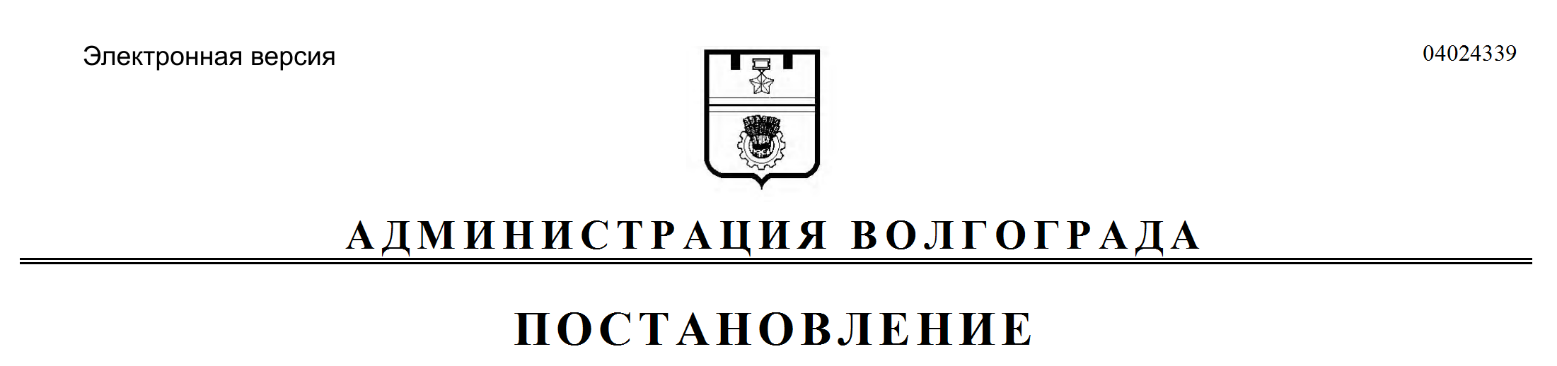 